Домашнее задание «Подготовка к ОГЭ. Модуль Алгебра»1. Найдите значение выражения 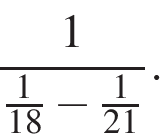 2. В нескольких эстафетах, которые проводились в школе, команды показали следующие результаты: За каждую эстафету команда получает количество баллов, равное занятому в этой эстафете месту, затем баллы по всем эстафетам суммируются. Какое итоговое место заняла команда «Чемпионы», если победителем считается команда, набравшая наименьшее количество очков?В ответе укажите номер правильного варианта. 1) 1    2) 2     3) 3     4) 43. Какому промежутку принадлежит число 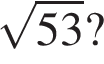 В ответе укажите номер правильного варианта. 1) [4; 5]    2) [5; 6]     3) [6; 7]    4) [7; 8]4. Найдите значение выражения 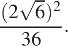 В ответе укажите номер правильного варианта. 1)       2)      3)       4) 4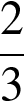 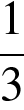 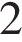 5. На рисунке показано, как изменялась температура воздуха на протяжении одних суток. По горизонтали указано время суток, по вертикали — значение температуры в градусах Цельсия. Найдите наименьшее значение температуры в первой половине суток. Ответ дайте в градусах Цельсия.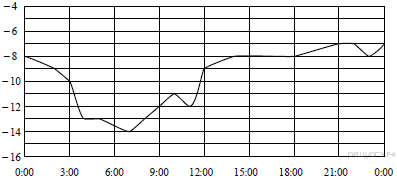 6. Решите систему уравнений   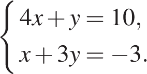 В ответе запишите сумму решений системы.7. Содержание некоторого вещества в таблетке витамина составляет 2,5%. Выразите эту часть десятичной дробью.8. На диаграмме показано содержание питательных веществ в четырёх видах продуктов. Определите по диаграмме, в каких продуктах содержание углеводов превышает 50%.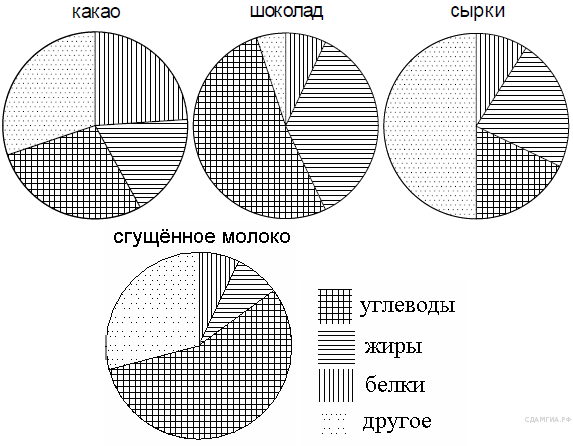  В ответе запишите номера нужных продуктов без пробелов, запятых и других знаков. *К другому относятся вода, витамины и минеральные вещества.1) какао   2) шоколад    3) сырки   4) сгущённое молоко9. Известно, что в некотором регионе вероятность того, что родившийся младенец окажется мальчиком, равна 0,512. В 2010 г. в этом регионе на 1000 родившихся младенцев в среднем пришлось 477 девочек. Насколько частота рождения девочек в 2010 г. в этом регионе отличается от вероятности этого события?10. Установите соответствие между функциями и их графиками. Функции Графики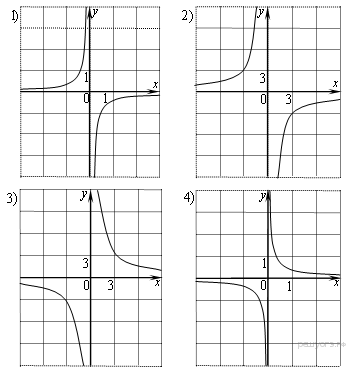 Запишите в ответ цифры, расположив их в порядке, соответствующем буквам: 12. Найдите значение выражения при 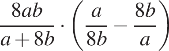 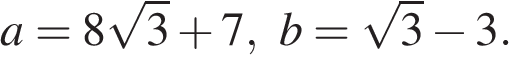 13. В фирме «Чистая вода» стоимость (в рублях) колодца из железобетонных колец рассчитывается по формуле  , где   — число колец, установленных при рытье колодца. Пользуясь этой формулой, рассчитайте стоимость колодца из 11 колец.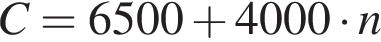 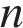  КомандаI эстафета, мин.II эстафета, мин.III эстафета, мин.IV эстафета, мин.«Непобедимые»3,05,62,86,8«Прорыв»4,64,62,66,5«Чемпионы»3,64,02,35,0«Тайфун»3,95,32,05,1А) 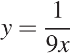 Б) 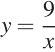 В) 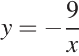 AБВ